Programme de la journée du lundi 6 avril 2020 : CE2Voici les activités que vous pouvez réaliser chez vous.Défi du jour : français/mathématiquesEcris la nature des mots qui composent la phrase suivante : Le soleil brille, les fleurs jaunes poussent, les enfants jouent. Dictée (semaine 5 – période 4) : dictée à l’imparfait de l’indicatif.Un renouvellement de l’art et de l’architecture se manifestait en Italie et également dans toute l’Europe à partir du XVème siècle.Mathématiques : calcul mentalMémoriser la table de 6 et 7 : 2 x 6 ; 3 x 7 ; 4 x 6 ; 5 x 7 ; 6 x 6 ; 7 x 7 ; 6 x 7 ; 8 x 6 ; 9 x 7 ; 6 x 10Réponses : 12 ; 21 ; 24 ; 35 ; 36 ; 49 ; 42 ; 48 ; 63 ; 60Littérature :Objectif : Imaginer les pensées de la danseuse.Vous allez reprendre le texte que vous avez découvert vendredi : L'Intrépide soldat de plomb, de Hans Christian ANDERSEN. Vous trouverez le texte écrit (tapuscrit) dans les documents joints de la journée de vendredi 20 mars 2020.Relire un extrait du texte :Je cherche et imagine :Consigne : « Vous allez imaginer ce que peut penser la danseuse dans sa tête en regardant le soldat de plomb : ce qu'elle pense de lui physiquement, les sentiments qu'elle éprouve pour lui, pourquoi elle ne dit rien. »Vous pourrez mettre vos idées dans un tableau comme celui-ci :Mathématiques : Géométrie :Reconnaitre, décrire et nommer le triangle et ses cas particuliersJe reprends la leçon « Reconnaître, décrire et nommer le triangle et ses cas particuliers » :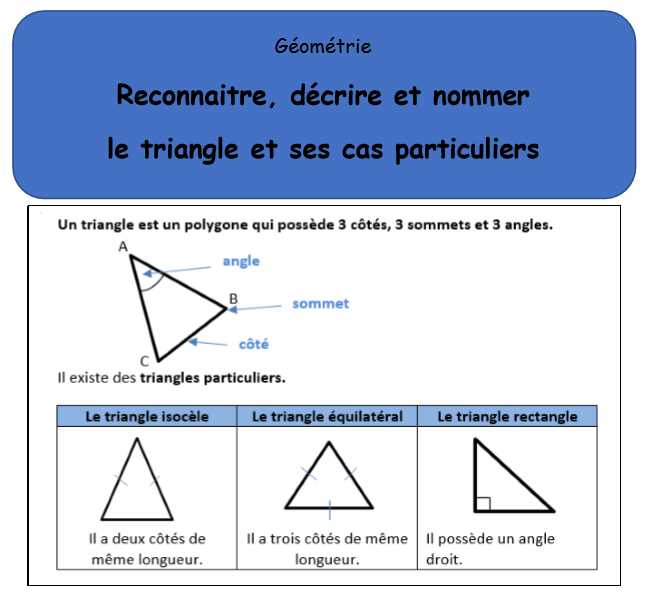 Je m’entraine :Complète par le bon mot. Équilatéral – isocèle – quelconque – rectangleABC est un triangle, avec AB = 7 cm   BC = 7 cm  et AC = 7 cm, c’est un triangle :	ABC est un triangle, avec AB = 7 cm   BC = 5 cm  et AC = 7 cm, c’est un triangle :	ABC est un triangle, avec AB = 7 cm   BC = 6 cm et AC = 5 cm, c’est un triangle :	ABC est un triangle, avec AB = 7 cm   BC = 6 cm et un angle droit, c’est un triangle :	Complète par le bon mot (isocèle, équilatéral, quelconque) et les bonnes longueurs.Ce que pense la danseuse du soldat : physiquementCe que la danseuse éprouve comme sentimentsPourquoi elle ne dit rien ?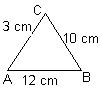 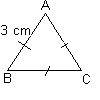 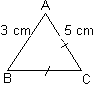 ABC est un triangle………………………AC =  ………BC =  ………AB =  ………ABC est un triangle…………………….._____________AC =  ………BC =  ………AB =  ………ABC est un triangle………………………..______________AC =  ………BC =  ………AB =  ………